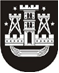 KLAIPĖDOS MIESTO SAVIVALDYBĖS TARYBASPRENDIMASDĖL klaipėdos miesto savivaldybės atstovo skyrimo į Jūrininkų gerovės tarybą lIEtuvoje2014 m. sausio 30 d. Nr. T2-22KlaipėdaVadovaudamasi Lietuvos Respublikos vietos savivaldos įstatymo 16 straipsnio 2 dalies 43 punktu, atsižvelgdama į Lietuvos Respublikos susisiekimo ministerijos 2014 m. sausio 7 d. raštą Nr. R1-98 „Dėl Lietuvos Respublikos susisiekimo ministro ir Lietuvos Respublikos socialinės apsaugos ir darbo ministro įsakymo „Dėl Jūrininkų gerovės tarybos Lietuvoje sudarymo ir jos nuostatų patvirtinimo“ ir į Klaipėdos miesto savivaldybės tarybos Jūrinių ir vidaus vandenų reikalų komisijos 2014 m. sausio 17 d. posėdžio protokolo Nr. TAR1-12 2 punkto nutarimus, Klaipėdos miesto savivaldybės taryba nusprendžiaskirti Klaipėdos miesto savivaldybės atstovu į Jūrininkų gerovės tarybą Lietuvoje Klaipėdos miesto savivaldybės tarybos narį Valerijoną Bernotą.Savivaldybės meras Vytautas Grubliauskas